Supplemental figure 1: Sensitivity Analysis for Percentage of Dietary Calories from Subsidized Food Commodities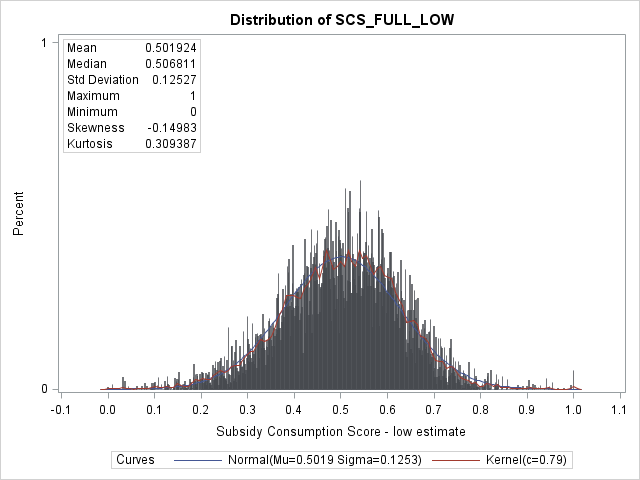 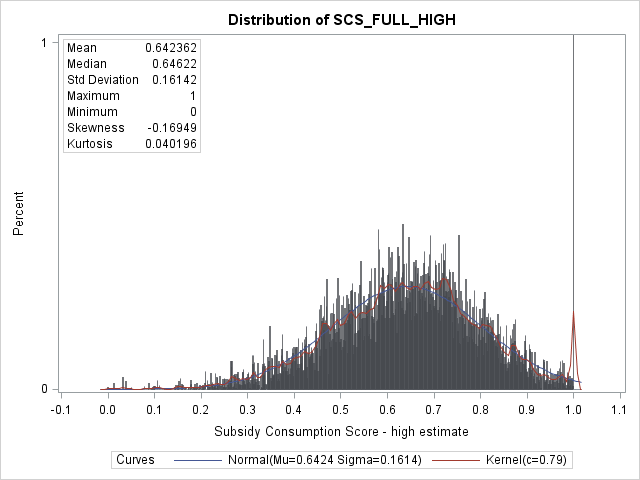 